شعار وزارة التعليم مع الرؤية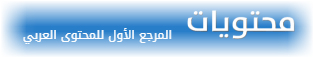 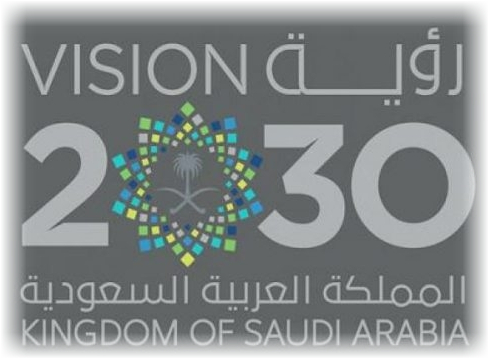 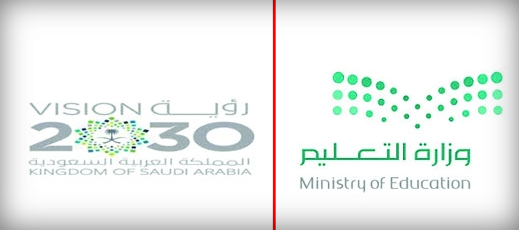 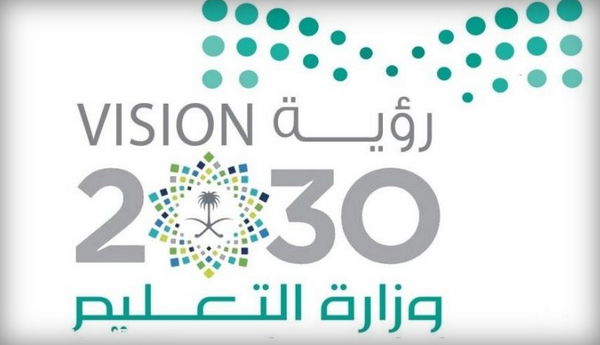 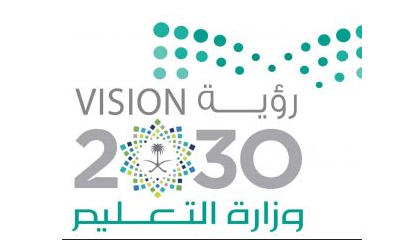 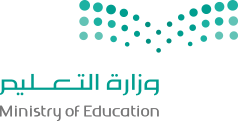 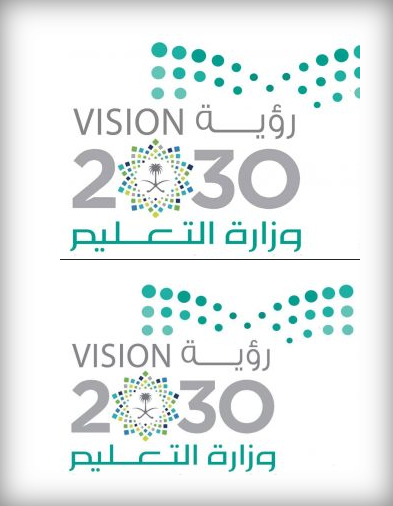 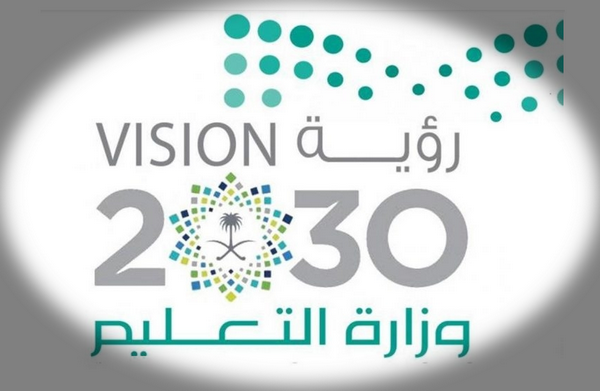 